PROSIDINGSEMINAR NASIONAL EKONOMI DAN BISNISGLOBAL COMPETITIVE ADVANTAGE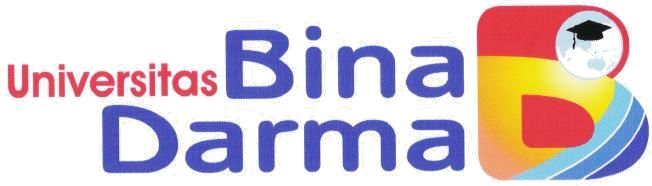 FAKULTAS EKONOMI DAN BISNISUNIVERSITAS BINA DARMAPalembang 6-7 April 2016Penerbit :Fakultas Ekonomi dan BisnisUniversitas Bina DarmaPalembang2016PROSIDINGSEMINAR NASIONAL EKONOMI DAN BISNISGLOBAL COMPETITIVE ADVANTAGE© Fakultas Ekonomi dan Binis Universitas Bina DarmaCetakan Pertama Tahun 2016Hak Cipta Dilindungi Undang-UndangReviewerDr. H. Hardiansyah, M.SiDr. Kristina Setyastuti, M.M.Verawaty, S.E., Ak., M.ScCirtra Indah M, S.E., Ak., M.M.Asmanita, S.E., M.SiEditorM. Titan Terzaghi, S.E., Ak., M.SiIrwan Septayuda, S.E., M.SiPenerbitFakultas Ekonomi dan Bisnis Universias Bina DarmaJalan Jendral Ahmad Yani No. 3  PalembangKode Pas 302264Telepon (62-711) 515679, 515581, 515582Faksimile (62-711) 515581http://fekon.binadarma.ac.id ISBN : 978-602-74335-0-2Dilarang memperbanyak karya tulis ini dalam bentuk dan dengan cara apapun tanpa izin tertulis dari penerbitDAFTAR ISIKATA PENGANTAR		iDAFTAR ISI		iiiPrice Perception of Consumer (Study in Smartphone Market)Ali Mohamad Rezza		1PERBAIKAN STASIUN KERJA KRITIS MENGGUNAKAN METODE ERGONOMIC ASSESSMENT SURVEY (EASY)Brian Adiguna, Hasmawaty Adam, Christofora Desi Kusmindari		7QUALITY ON THE WEB PERFORMANCE ANALYSIS OF CONSUMER CONFIDENCE IN CHOOSING THE ONLINE STORE SITEDadan Abdul Aziz Mubarok		16PENGARUH CORPORATE GOVERNANCE TERHADAP HUBUNGAN ANTARA PENGUNGKAPAN CORPORATE SOCIAL RESPONSIBILITY  DAN KINERJADesy Lesmana, Mutiara Maimunah, Delfi Panjaitan		26PENGARUH STRATEGI KOMUNIKASI MASA TERHADAP KINERJA PEMASARAN (STUDI PADA KONSUMEN MCDONALD’S INDONESIA)Dimas Yudistira Nugraha		37Kinerja Pemasaran UnggulMelalui Strategi Pemasaran Unggul (Studi pada PT.Telkom International)Heru Basuki Purwanto		45RELEVANSI PENDIDIKAN DITINJAU DARI PERSPEKTIF TAUHID DALAM MENINGKATKAN PEREKONOMIANISLAMLily Rahmawati Harahap, Rulyanti Susi Wardhani		52Penerapan Integrated Marketing Communication (IMC) dalam Kampanye Politik (Studi Pemilihan Kepala Daerah di Indonesia)Muji Gunarto		62ANALISIS PENGARUH CORPORATE SOCIAL RESPONSIBILITY TERHADAP TAX AVOIDANCEAhir Susilo Sudarman, Henni Indriyani, Yeni Widyanti		74FAKTOR-FAKTOR YANG MEMPENGARUHI KESIAPAN PENERAPAN AKUNTANSI DESA (Studi pada Lima Desa di Kecamatan Indralaya Utara Kabupaten Ogan Ilir)Ayu Lestari, Sitti Nurhayati Nafsiah, Jaka Darmawan		82PENGARUH STRUKTUR KEPEMILIKAN, KINERJA KEUANGAN DAN TINGKAT EKONOMI MAKRO TERHADAP KEBIJAKAN BUYBACKChandra Kurniawan, Verawaty, Ade Kemala Jaya		91FAKTOR-FAKTOR YANG MEMPENGARUHI KELENGKAPAN PENGUNGKAPAN LAPORAN KEUANGAN PADA PERUSAHAAN PERBANKAN Fitriyanti, Fitriasuri, Citra Indah Merina		98PENGARUH FAKTOR AKUNTANSI DAN NON AKUNTANSI TERHADAP PREDIKSI PERINGKAT OBLIGASIIke Pitriani, Poppy Indriani, Andrian Noviardy		106EVALUASI EMPIRIS INTEGRITAS LAPORAN KEUANGAN BERDASARKAN KINERJA KEUANGAN DAN KINERJA NON KEUANGAN M. Wahyudi Pratama, Verawaty, Setiani Fransisca		115FAKTOR-FAKTOR YANG MEMPENGARUHI KEPATUHAN WAJIB PAJAK BADAN UNTUK MEMBAYAR PAJAK  Muhamad Jasmani, H. Hasan Kuzery, M. Titan Terzaghi		124PENGARUH KOMISARIS INDEPENDEN, KOMITE AUDIT, PROFITABILITAS, LEVERAGE TERHADAP KONSERVATISME AKUNTANSI (Study Kasus Perusahaan Sektor Perkebunan di BEI) Okta Ariska, Siti Nurhayati Nafsiah, Andrian Noviardy		133PENGARUH DIVERSIFIKASI BERHUBUNGAN DAN DIVERSIFIKASI TIDAK BERHUBUNGAN TERHADAP STRUKTUR MODALSevrinda Anggia Sari, Poppy Indriani, Ade Kemala Jaya		140FAKTOR-FAKTOR YANG MEMPENGARUHI FINANCIAL DISTRESSSri Husniati, Fitriasuri, Rolia Wahasusmiah		150MANAJEMEN LABA DAN TINGKAT DISCLOSURE TERHADAP BIAYA MODALSyelni Husyenti, Henni Indriyani, Citra Indah Merina		158EVALUASI KUALITAS PELAYANAN CUSTOMER SERVICE BANK BRI DENGAN METODE UJI WILCOXONAgung Aryandi, Rabin Ibnu Zainal, M. Amirudin Syarif		167PENGARUH PENILAIAN PRESTASI KERJA DAN KOMPENSASI TERHADAP KINERJA KARYAWAN PT PELINDO II PALEMBANGAri Fajri Rahmat, Hardiyansyah, M. Amirudin Syarif		176ANALSISI KUALITATIF HUBUNGAN INTERPERSONAL DENGAN KINERJA KARYAWAN PADA PT. PLN (PERSERO) WS2JBFebria Hidayah, Heriyanto, Gagan Ganjar Resmi		182PENGARUH DIKLAT DAN PENGEMBANGAN KARIR TERHADAP KINERJA PEGAWAI PERUM BULOG SUMSEL BABELHaris Siregar, Irwan Septayuda		192ANALISIS TINGKAT KEPUASAN NASABAH TERHADAP KUALITAS PELAYANAN PADA PT. ASURANSI SINARMAS CABANG PALEMBANGMarina, Lin Yan Syah, Asmanita		200Analisis Faktor Gaya Kepemimpinan Dan Disiplin Terhadap Kinerja Karyawan PTPN VII BaturajaMayang Safitri, Wiwin Agustian, Asmanita		209PENGARUH PENEMPATAN KERJA TERHADAP SEMANGAT KERJA KARYAWANPebri Yusani, Dedi Rianto Rahadi, Mukran Roni		217Pengaruh Konflik Antar Karyawan Terhadap Semangat Kerja Karyawan RA. Gusti Pratiwi, Emi Suwarni, Mukran Roni		225PENGARUH  MOTIVASI  DAN DISIPLIN TERHADAP PROMOSI JABATAN STRUKTURAL DI RSUD KABUPATEN PALI Septa Wahyu Pratama, Emi Surwarni, Trisninawati		234PENGARUH KOMPETENSI SUMBER DAYA MANUSIA TERHADAP KINERJA KARYAWAN UKM KULINER KOTA PALEMBANGTiri Jarmawati, Heriyanto, Dina Mellita		245PENGARUH PROMOSI JABATAN DAN SELEKSI TERHADAP KINERJA KARYAWAN PT. PGASCOM PALEMBANGTrian Alfian,  Wiwin Agustian, Irwan Septayuda		255THE EFFECT OF AUDITOR REPUTATION, PREVIOUS YEAR'S AUDIT OPINION, ROA, AND COMPANY SIZE ON THE GOING-CONCERN AUDIT OPINIONWaseso Segoro, Dien Anggraeni		262PENGARUH DIVERSIFIKASI BERHUBUNGAN DAN DIVERSIFIKASI TIDAK BERHUBUNGAN TERHADAP STRUKTUR MODALSevrinda Anggia Sari1), Poppy Indriani2), Ade Kemala Jaya3)1,2,3Fakultas Ekonomi dan Bisnis, Universitas Bina Darma1Email : drinversvirgirlzz@yahoo.com 2Email : poppy_indriani@binadarma.ac.id3Email : jaya_ade@yahoo.comAbstractThe purposes of this research are to analyse the impact of related diversification and unrelated diversification on capital structure of a company. Diversification level is measured by Jacquemin-Berry entrophy index, while capital structure is measure by book leverage. As variable control, this research use return on asset, debt equity ratio and growth of capital. Population of this research consists of listed manufacture company in Indonesia Stock Exchange in the period of 2012-2014. The sampling method used in the research is purposive sampling. After doing sampling and processing datas, 20 manufactures company randomly selected. To analysing the data of this research, writer use statistic examination which helped by SPSS program for windows. In order to examinate the hypothesis, writer use the F examination for symultan hypothesis and the T examination for partial hypothesis. The result of moderate variable show that related diversification negative relation between capital structure. Meanwhile, unrelated diversification positive relation between capital structure.Keywords : related diversification, unrelated diversification, capital structurePENDAHULUANDengan semakin berkembangnya teknologi komunikasi dan informasi, menimbulkan persaingan dalam dunia usaha menjadi lebih kompetitif. Ada banyak strategi yang bisa perusahaan terapkan untuk meningkatkan kualitas bahkan daya saing terhadap perusahaan lainnya. Karena segala aspek di dalam perusahaan mampu untuk dijadikan acuan sebagai bahan untuk membuka kesempatan yang baik dalam hal mengatur strategi. Salah satu strategi yang dapat mengurangi resiko bisnis, namun memiliki sisi negatif apabila tidak dioperasikan secara optimal adalah diversifikasi usaha.Dengan diterapkannya diversifikasi, jika terjadi kerugian di salah satu segmen usaha, maka diharapkan keuntungan yang diperoleh dari segmen usaha yang lain dapat menutupi kerugian tersebut. Perusahaan dikatakan melakukan diversifikasi-berhubungan jika usaha yang dilakukan masih berhubungan dengan usaha inti perusahaan dan masih berada pada satu industri yang sama. Sedangkan perusahaan dikatakan melakukan diversifikasi-tidak-berhubungan jika usaha yang dihasilkan tidak berhubungan dengan usaha inti perusahaan dan berada dalam industri yang berbeda. Struktur modal perusahaan tergantung pada karakteristik sumber daya perusahaan serta strategi yang diterapkan oleh perusahaan. Sumber internal diperoleh dari dalam perusahaan, berupa laba ditahan dan depresiasi. Struktur modal merupakan masalah penting bagi setiap perusahaan, karena meski struktur modal memiliki pengaruh yang baik ataupun buruk, tetap saja memiliki efek langsung terhadap financial perusahaan.KAJIAN LITERATUR DAN PENGEMBANGAN HIPOTESIS2.1 DiversifikasiDiversifikasi adalah sebuah strategi investasi dengan menempatkan dana dalam berbagai instrument investasi dengan tingkat risiko dan potensi keuntungan yang berbeda. Strategi ini biasa disebut dengan alokasi aktiva (Joshua D. Shackman, 2007). Perusahaan yang melakukan diversifikasi didefinisikan sebagai perusahaan yang memiliki dua atau lebih segmen usaha (Puji Harto, 2005).2.2 Diversifikasi Berhubungan (Related Diversification)Perusahaan yang beroperasi dalam sejumlah industri dan bisnisnya saling berhubungan satu sama lain melalui sinergi operasi. Perusahaan-perusahaan ini disebut sebagai perusahaan dengan diversifikasi yang berhubungan. Sinergi operasi terdiri dari dua jenis hubungan lintas unit bisnis: kemampuan untuk membagi sumber daya umum, dan kemampuan untuk membagi kompetensi inti umum. Salah satu cara perusahaan dengan diversifikasi yang berhubungan menciptakan sinergi operasi adalah dengan membuat dua atau lebih bisnis menggunakan sumber daya yang sama seperti kekuatan penjualan, fasilitas manufaktur, dan fungsi perbekalan. Penggunaan sumber daya yang sama secara bersama-sama seperti ini membantu perusahaan untuk memperoleh manfaat skala dan ruang lingkup ekonomis.2.3 Diversifikasi Tidak Berhubungan (Unrelated Diversification)Strategi diversifikasi yang tidak berhubungan adalah perusahaan melakukan akuisisi dengan perusahaan lain atau menciptakan perusahaan baru yang tidak memiliki rantai nilai yang sama atau yang tidak terkait. Strategi ini mampu memberikan kinerja keuangan yang baik dalam masing-masing industry. Unit bisnis dalam perusahaan diversifikasi tidak berhubungan hanya memiliki sedikit sekali kesamaan umum. Hanya ada sedikit sinergi operasi lintas unit bisnis. Perusahaan dengan diversifikasi tidak berhubungan disebut pula dengan konglomerasi. Konglomerasi tumbuh khususnya melalui akuisisi.2.4 Struktur ModalStruktur modal adalah gabungan antara hutang jangka panjang dan modal yang harus pertahankan oleh perusahaan. Pada dasarnya tugas manajer keuangan perusahaan adalah berusaha mencari keseimbangan finansial neraca yang dibutuhkan serta mencari susunan kualitatif neraca tersebut dengan sebaik-baiknya. Pemilihan susunan kualitatif pada sisi asset akan menentukan struktur kekayaan perusahaan, sedangkan pemilihan susunan kualitatif dari sisi liabilities dan equities akan menentukan struktur keuangan dan struktur modal perusahaan. Struktur modal merupakan salah satu keputusan keuangan yang dihadapi manajer keuangan berkaitan dengan komposisi utang, saham preferen, dan saham biasa yang harus digunakan oleh perusahaan. 2.5 Hipotesis PenelitianBerdasakan permasalahan, tujuan penelitian, dan kajian teoritis sebagai kaitan dengan keseluruhan maka dirumuskan hipotesis penelitian sebagai berikut: Penelitian La Rocca et al., (2009) menunjukkan bahwa dua tipe diversifikasi yang ada, berhubungan (related) dan tidak berhubungan (unrelated) memiliki dampak yang berlawanan terhadap hutang. Penelitian ini dilakukan di italia terhadap perusahaan yang terdaftar dan tidak terdaftar di bursa efek. Pada penelitian ini ditemukan bahwa unrelated diversification berhubungan secara positif dengan hutang, namun tidak demikian dengan related diversification. Hal ini menunjukkan bahwa perusahaan yang melakukan related diversification akan lebih mempertimbangkan penggunaan ekuitas sebagai sumber pendanaan dan yang melakukan unrelated diversification cenderung untuk memilih utang.H1 = Diversifikasi-berhubungan berpengaruh negative terhadap struktur modal karena mempertimbangkan ekuitas sebagai sumber pendanaan.H2 = Diversifikasi-tidak-berhubungan berpengaruh positif terhadap struktur modal karena cenderung memilih utang sebagai sumber pendanaan.METODOLOGI PENELITIAN3.1Objek PenelitianObjek penelitian ini dilakukan pada perusahaan manufaktur selama periode 2012-2014 yang terdaftar di bursa efek indonesia.3.2 Ruang Lingkup PenilitianRuang lingkup pada penelitian ini yaitu pada perusahaan manufaktur yang terdaftar di bursa efek inodnesia dengan mengelompokkan perusahaan manufaktur yang melakukan diversifikasi berhubungan (related diversification) dan diversifikasi tidak berhubungan (unrelated diversification) selama periode 2010 sampai dengan 2014.3.3 Jenis dan Sumber Data		Menurut Sugiono (2010:205), apabila dilihat dari sumber datanya, maka  jenis dan sumber data yang digunakan dalam penelitian ini adalah data sekunder yang meliputi laporan keuangan yang telah dipublikasi yang diambil dari database Bursa Efek Indonesia, data-data laporan dari laporan keuangan selama periode tahun 2012-2014. Data sekunder yang diambil dari Bursa Efek Indonesia terdiri dari laporan laba rugi dan laporan arus kas setiap perusahaan yang sesuai dengan kriteria pemilihan sampel. Jenis dan sumber data tersebut adalah laporan keuangan tahunan emiten dan profil perusahaan yang terdaftar di BEI mulai tahun yang berakhir pada 31 Desember 2012 sampai dengan 31 Desember 2014 yang diperoleh dari website BEI yaitu www.idx.co.id dan ICMD (Indonesian Capital Market Directory).3.4 Populasi dan Sampel3.4.1 PopulasiMenurut Sanusi (2011:88) “Teknik pengambilan sampel (sampling) adalah cara peneliti mengambil sampel atau contoh yang representative dari populasi yang tersedia”. Populasi dalam penelitian ini adalah perusahaan manufaktur yang terdaftar di Bursa Efek Indonesia pada tahun 2012-2014 yang telah mengeluarkan laporan keuangan tahunan.3.4.2 SampelSampel adalah bagian dari jumlah dan karakteristik yang dimiliki oleh populasi. Bila populasi besar, dan peneliti tidak mungkin mempelajari semua yang ada pada populasi maka peneliti dapat menggunakan sampel yang diambil dari populasi tersebut. Apa yang dipelajari dari sampel, kesimpulannya akan dapat diberlakukan untuk populasi, untuk itu sampel yang diambil dari populasi harus benar-benar representatif (mewakili). (Sugiyono, 2013:62). Penentuan sampel yang digunakan untuk meneliti populasi didasarkan pada pemenuhan kriteria-kriteria tertentu. Kriteria tersebut meliputi:Perusahaan memiliki kelengkapan data yang dibutuhkan selama periode pengamatan dan data kepemilikan saham perusahaan dan rasio laverage dalam Indonesia Capital Directory Market (ICMD).Penentuan klasifikasi perusahaan melakukan diversifikasi-berhubungan atau tidak-berhubungan.Disajikan dalam rupiah.3.5 Teknik Pengumpulan DataTeknik pengumpulan data sangat diperlukan, agar peneliti memperoleh data yang sesuai dengan tujuan dan kriteria yang telah ditetapkan. Pada penelitian ini pengumpulan data dilakukan dengan beberapa cara, yaitu:Observasi, yaitu dengan cara menelusuri situs Bursa Efek IndonesiaDokumentasi, yaitu dengan cara menyimpan data melalui dokumen yang diperlukan yang diunduh dari situs Bursa Efek IndonesiaStudi pustaka, yaitu dengan mengumpulkan data-data berupa landasan teori dan penelitian terdahulu.Variabel PenelitianVariabel IndependenVariabel independen merupakan variabel yang mempengaruhi atau yang menjadi sebab perubahannya atau timbulnya variabel dependen atau terikat (Sugiyono, 2011). Variabel independen yang dipakai dalam penelitian ini adalah diversifikasi dimana terbagi menjadi dua yaitu: diversifikasi-berhubungan dan diversifikasi-tidak-berhubungan.Variabel DependenMenurut Sugiyono (2011) variabel dependen merupakan variabel yang dipengaruhi atau yang menjadi akibat karena adanya variabel bebas. Variabel dependen pada penelitian ini adalah struktur modal (book laverage dan market laverage).Variabel KontrolVariabel kontrol adalah variabel yang dikendalikan atau dibuat konstan sehingga hubungan variabel terikat dan variabel bebas tidak dipengaruhi oleh faktor luar yang tidak diteliti. Variabel kontol dalam penelitian ini ada 4, yaitu:Return on Asset (ROA)Perusahaan terlebih dahulu akan berusaha untuk membiayai kegiatan operasinya lewat dana yang dihasilkan sendiri. Berdasarkan teori trade-off dari struktur modal, dengan adanya manfaat tax shield, perusahaan yang sedang dalam keadaan laba akan tetap mengambil utang sebagai sumber pembiayaan. Atas dasar hal tersebut maka ROA akan berhubungan secara positif terhadap rasio utang.Debt to Equity Ratio (DER)DER adalah rasio yang menggambarkan perbandingan utang dan ekuitas dalam pendanaan perusahaan dan menunjukkan kemampuan modal sendiri perusahaan tersebut untuk memenuhi seluruh kewajibannya. DER dalam penelitian ini diukur dengan rumus:Pertumbuhan Perusahaan (GROWTH)Perusahaan yang memiliki kemampuan tumbuh atau berinvestasi akan lebih profitable yang pada akhirnya akan mempengaruhi kinerja yang baik pada perusahaan. Pertumbuhan perusahaan menggambarkan pertumbuhan penjualan perusahaan dan digunakan untuk melihat pertumbuhan perusahaan tiap tahunnya, yang dirumuskan sebagai berikut:Tabel 3.1 Variabel Operasional3.5.2 Teknik Analisis DataTeknik analisis data merupakan cara yang digunakan untuk mencapai tujuan dalam suatu penelitian dengan menggunakan metode atau alat tertentu. Hasil penelitian ini kemudian diolah dan dianalisis untuk diambil kesimpulannya, artinya penelitian yang dilakukan adalah penelitian yang menekankan analisisnya pada data-data numeric (angka), dengan menggunakan metode penelitian ini akan diketahui hubungan yang signifikan antara variabel yang diteliti, sehingga menghasilkan kesimpulan yang akan memperjelas gambaran mengenai objek yang diteliti. Dalam penelitian ini, penulis menggunakan teknik analisis yaitu :3.5.2.1 Statistik DeskriptifMenurut sugiono (2010:147-148) Statitik Deskriptif adalah statistik yang digunakan untuk menganalisi data dengan cara mendeskripsikan atau menggambarkan data yang terkumpul sebagaimana adanya tanpa bermaksud membuat keismpulan yang berlaku atau generalisasi. 3.5.2.2 Analisis Regresi Linear BergandaMetode analisis yang digunakan dalam penelitian ini adalah teknik analisis regresi linear berganda. Persamaan regresi linear berganda ini digunakan untuk menggambarkan secara spesifik keterkaitan dari variabel – variabel  penelitian sebagai berikut: Y = a + b1X1 + b2ROA + b3DER + b4GROW + e3.6 Uji Asumsi Klasik Pada  penelitian  ini  juga  akan  dilakukan  beberapa  uji  asumsi  klasik terhadap model regresi linier yang telah diolah dengan menggunakan program SPSS  yang meliputi :3.6.1 Uji NormalitasUji normalitas bertujuan untuk apakah model regresi berdistribusi secara normal atau tidak. Hasil uji normalitas dapat diketahui dengan cara melihat jumlah sampel penelitian apakah berada pada sekitar garis plot atau malah membentuk pola tertentu.3.6.2 Uji MultikolonieritasUji multikolonieritas dilakukan untuk menguji apakah dalam model regresi ditemukan adanya korelasi antar variabel bebas (Ghozali, 2009). Untuk mendeteksi ada atau tidaknya multikolinieritas di dalam model regresi dapat dilihat dari (1) nilai tolerance dan lawannya (2) Variance Inflation Factor (VIF). Tolerance mengukur variabilitas variabel independen yang dipilih yang tidak dijelaskan oleh variabel independen lainnya. Jadi nilai tolerance yang rendah sama dengan nilai VIF yang tinggi (karena  VIF=1/Tolerance).  Nilai cutoff yang umum dipakai untuk menunjukkan adanya mutikolinieritas adalah nilai tolerance ≤0,10 atau sama dengan nilai VIF ≥10.  Model  regresi  yang baik tidak terdapat masalah multikolinieritas atau adanya hubungan  korelasi diantara variabel-variabel independennya (Ghozali,2009).3.6.3 Uji  Heteroskedastisitas  Dalam  penelitian ini untuk mendeteksi ada atau tidaknya Heteroskedastisitas adalah dengan melihat Grafik plot. Pada Grafik plot jika ada pola tertetu, seperti titik-titik yang ada membentuk pola tertentu yang teratur (bergelombang, melebar kemudian menyempit), maka mengindikasikan telah terjadi. Heteroskedastisitas dan  jika  tidak  ada  pola  yang  jelas  serta  titik-titik meyebardiatas dan dibawah angka 0 pada sumbu Y, maka tidak terjadi Heteroskedastisitas (Sugiyono 2010:168).3.6.4 Uji Autokorelasi Metode pengujian yang sering digunakan adalah dengan uji Durbin-Watson (uji DW). Pengambilan keputusan sebagai berikut :du < dw < 4 – du, maka Ho diterima, artinya tidak terjadi autokorelasidw < dl atau dw > 4 – dl, maka Ho ditolak, artinya terjadi autokorelasidl < dw < du atau 4 – du < dw < 4 – dl, artinya tidak ada kepastian atau kesimpulan yang pasti.3.7 Uji  HipotesisMenurut Wijaya (91:2011) pengujian hipotesis bertujuan menganalisis besarnya pengaruh variabel bebas terhadap variabel terikat. Setidaknya ini dapat diukur dari nilai koefisien dari  determinasi, nilai statistik F dan nilai statistik t. Perhitungan statistik disebut  signifikan secara statistik apabila nilai uji statistiknya berada dalam daerah kritis (daerah dimana Ho ditolak). Sebaliknya disebut tidak signifikan bila nilai  uji  statistiknya  berada  dalam  daerah  dimana  Ho  diterima (Sugiyono, 2010:169). 3.7.1 Uji Statistik t (Uji Parsial)Menurut Ghozali dalam Awalya (2014) uji stastistik t pada dasarnya menunjukkan seberapa jauh pengaruh satu variabel independen secara individual dalam menerangkan variabel dependen. Pengujian dilakukan dengan menggunakan significance level 0,1.Uji Statistik F (Uji Simultan)Uji Statistik F dilakukan untuk menguji kemampuan seluruh variabel independen secara bersama-sama dalam menjelaskan perilaku variabel dependen. Pengujian dilakukan dengan menggunakan signifikansi tingkat 0,1 (α = 10%).3.7.3 Koefisien Determinasi (R²) Koefisien determinasi (R²) menjelaskan seberapa jauh variabilitas dari variabel dependen yang dapat dijelaskan oleh variable independen. Nilai koefisien determinasi yang kecil menunjukan bahwa variabilitas variabel dependen yang dapat dijelaskan oleh variabel independen sangat kecil. Sebaliknya nilai koefisien determinasi yang besar menunjukkan bahwa variabilitas variabel dependen yang dapat dijelaskan oleh variabel independen sangat besar.4. 	HASIL PEMBAHASAN4.1 Uji Hipotesis4.1.1 Uji Sifnifikansi Parsial (Uji t)Tabel 4.1Uji Signifikansi Parsial (Uji t) pada Hipotesis 1Nilai konstanta sebesar -0,543 mengindikasikan bahwa  jika  variabel  independen (related diversification) dan 3 variabel kontrol nol  maka  nilai struktur modal sebuah perusahaan adalah sebesar konstanta -0,543.Nilai signifikansi lebih besar dari 0,1, maka dapat disimpulkan bahwa tidak terdapat pengaruh signifikan antara related diversification (diversifikasi berhubungan) terhadap struktur modal perusahaan.Koefisien  variabel kontrol Return On Asset (ROA), Debt Equity Ratio (DER),   berdasarkan hasil pengolahan data, diperoleh nilai signifikansi lebih kecil dari 0,1, maka dapat disimpulkan bahwa terdapat pengaruh signifikan antara variabel kontrol Return On Asset (ROA) terhadap struktur modal perusahaan.Koefisien  variabel kontrol pertumbuhan perusahaan (GROW), berdasarkan hasil pengolahan data, diperoleh nilai signifikansi 0,705 < level ofsignificant (α) = 0,1. Karena nilai signifikansi lebih besar dari 0,1, maka dapat disimpulkan bahwa tidak terdapat pengaruh signifikan antara variabel kontrol pertumbuhan perusahaan (GROW) terhadap struktur modal perusahaan.Tabel 4.2Uji Signifikansi Parsial (Uji t) pada Hipotesis 2Nilai konstanta sebesar -1,705 mengindikasikan bahwa  jika  variabel  independen (unrelated diversification) serta 3 variabel kontrol adalah  nol  maka  nilai struktur modal sebuah perusahaan adalah sebesar konstanta –1,705.Nilai koefisien regresi  unrelated diversification (diversifikasi tidak berhubungan) diperoleh nilai signifikansi 0,349 < level of significant (α) = 0,1. Karena nilai signifikansi lebih besar dari 0,1, maka dapat disimpulkan bahwa tidak terdapat pengaruh signifikan antara unrelated diversification (diversifikasi tidak berhubungan) terhadap struktur modal perusahaan.Koefisien  variabel kontrol Return On Asset (ROA), Debt Equity Ratio (DER),  berdasarkan hasil pengolahan data, diperoleh nilai signifikansi lebih besar dari 0,1, maka dapat disimpulkan bahwa tidak terdapat pengaruh signifikan antara variabel kontrol Return On Asset (ROA) terhadap struktur modal perusahaan.Koefisien  variabel kontrol pertumbuhan perusahaan (GROW), nilai signifikansi 0,053 < level ofsignificant (α) = 0,1. Dapat disimpulkan bahwa terdapat pengaruh signifikan antara variabel kontrol pertumbuhan perusahaan (GROW) terhadap struktur modal perusahaan.4.1.2 Uji Koefisien Determinasi R2Menurut (Ghozali, 2006) Koefisien determinasi R2 mengukur seberapa jauh kemampuan model dalam menerangkan variasi variabel dependen.Untuk mengujinya dapat dilihat pada tabel berikut ini: Tabel 4.3Output SPSS Uji Koefesien Determinasi R2Pada tampilan tabel 4.17 model summary besarnya koefisien determinasi ditunjukkan pada nilai adjusted R2 yaitu 0,375, hal ini berarti 37,5% dipengaruhi oleh variabel diversifikasi berhubungan dan diversifikasi tidak berhubungan (operational diversification), sedangkan sisanya 66,2% merupakan pengaruh dari sebab-sebab atau faktor lain di luar model penelitian.4.1.3 Uji Signifikansi Simultan (Uji F)Uji ini digunakan untuk mengetahui sejauh mana variabel-variabel independen secara bersama-sama berpengaruh terhadap variabel dependen. Hasil Uji Statistik F dapat dilihat dari tabel berikut ini :Tabel 4.4Uji Signifikansi Simultan (Uji F)Berdasarkan tabel  diatas dapat dilihat pada model A (related diversification) nilai F hitung sebesar 7,609 dengan probabilitas sebesar 0,000 lebih kecil dari 0,5 maka hipotesis alternatif diterima. Dan model B (unrelated diversification) memiliki nilai F hitung sebesar 3,700 dengan probabilitas sebesar 0,042 yang lebih kecil dari 0,5 maka hipotesis diterima. Hasil PembahasanDiversifikasi-berhubungan berpengaruh negative terhadap struktur modal karena mempertimbangkan ekuitas sebagai sumber pendanaan.Hasil hipotesis pertama (H1) ini membuktikan bahwa related diversification berpengaruh negatif signifikan terhadap stuktur modal dengan nilai signifikan 0,135 dimana nilai tersebut lebih besar dari 0,1 (α = 10%) dan nilai koefisien regresi sebesar 1,524. Hasil penelitian ini menunjukan bahwa diversifikasi berhubungan berpengaruh negative terhadap struktur modal.  Pengaruh diversifikasi berhubungan (related diversification) pada struktur modal dapat diketahui dengan melihat tingkat signifikansinya. Variabel bebas diversifikasi berhubungan memiliki nilai Pvalue lebih besar dari tingkat signifikansi 0,05 yaitu sebesar 0,135, sehingga hipotesis penelitian diterima. Hasil ini menunjukkan bahwa variabel bebas related diversification (diversifikasi berhubungan) berpengaruh pada variabel nilai struktur modal.Diversifikasi-tidak-berhubungan berpengaruh positif terhadap struktur modal karena cenderung memilih utang sebagai sumber pendanaan.Hasil hipotesis kedua (H2) diperoleh hasil nilai tingkat signifikansi pada tabel 4.16 untuk variabel diversifikasi berhubungan (unrelated diversification) sebesar 0,049 lebih kecil dari 0,1 (α = 10%) dan nilai koefisien regresi sebesar -0,983. Hasil penelitian ini menunjukan bahwa diversifikasi tidak berhubungan berpengaruh positif signifikan terhadap struktur modal. Pengaruh diversifikasi tidak berhubungan pada struktur modal dapat diketahui dengan melihat tingkat signifikansinya. Variabel bebas diversifikasi tidak berhubungan (unrelated diversification) memiliki nilai Pvalue lebih besar dari tingkat signifikansi 0,05 yaitu sebesar 0,049, sehingga hipotesis penelitian signifikan. Hasil ini menunjukkan bahwa variabel bebas unrelated diversification (diversifikasi tidak berhubungan) berpengaruh pada variabel nilai struktur modal.5. KESIMPULAN DAN SARAN Kesimpulan Berdasarkan tujuan yang hendak dicapai dan hasil analisis dan pembahasan yang telah diuraikan pada bab sebelumnya, maka kesimpulan yang dapat diambil dari penelitian ini adalah sebagai berikut: 1) Hasil pengujian hipotesis pertama menunjukan bahwa secara parsial variabel diversifikasi berhubungan (related diversification) berpengaruh negative  signifikan terhadap struktur modal karena mempertimbangkan ekuitas sebagai sumber pendanaan untuk strategi diversifikasi yang perusahaan amati untuk menunjang perluasan sektor usaha dan segmen usaha. 2) Hasil pengujian hipotesis kedua menunjukan bahwa secara parsial variabel diversifikasi tidak berhubungan (unrelated diversification) berpengaruh positif signifikan terhadap struktur modal karena mempertimbangkan utang (liabilitas) sebagai sumber pendanaan untuk strategi diversifikasi yang perusahaan amati untuk menunjang perluasan sektor usaha dan segmen usaha.  SaranBerdasarkan hasil analisis penelitian, maka peneliti memberikan beberapa saran, antara lain : Untuk penelitian selanjutnya disarankan agar lebih memperbanyak perusahaan untuk diuji, sehingga akan diperoleh sampel yang lebih banyak dan hasil yang lebih akurat. Penggunaan variabel atas diversifikasi operasional (operational diversification) tidak hanya berhubungan dan tidak berhubungan saja, namun bisa menambahkan satu variabel lain yaitu Total Diversifikasi (EITD). 6. 	REFERENSIHarto, Puji. (2005). Kebijakan Diversifikasi Perusahaan dan Pengaruhnya terhadap Kinerja: Studi Empiris pada Perusahaan Publik di Indonesia. Universitas Diponegoro. SNA VIII Solo, 15–16 September 2005.Kurniasari, Anis. 2011. Pengaruh Diversifikasi Korporat Terhadap Kinerja Perusahaan dan Resiko dengan Moderasi Kepemilikan Manajerial. Skripsi. Semarang: Universitas Diponegoro.Kusmawati. 2005. Pengaruh Diversifikasi Usaha, Leverage, dan Ukuran Perusahaan pada Profitabitas Perusahaan Industri Terbuka di Bursa Efek Indonesia. Jurnal Riset Akuntansi Aksioma, 4 (2):100-126.PT. Bursa Efek Indonesia. 2012-2014. Indonesian Capital Market Directory 2012-2014. Jakarta: PT. Bursa Efek Indonesia.Satoto, Sinta.H. 2009. Strategi Diversifikasi Terhadap Kinerja Perusahaan. Jurnal Keuangan dan Perbankan, 13 (2):280-287.Verawati, Diana. 2012. Pengaruh Diversifikasi Operasi, Diversifikasi Geografis, Leverage dan Struktur kepemilikan terhadap Manajemen Laba. Skripsi. Semarang: Universitas Diponegoro.PENGARUH DIVERSIFIKASI BERHUBUNGAN DAN DIVERSIFIKASI TIDAK BERHUBUNGAN TERHADAP STRUKTUR MODALSevrinda Anggia Sari1), Poppy Indriani2), Ade Kemala Jaya3)1,2,3Fakultas Ekonomi dan Bisnis, Universitas Bina Darma1Email : drinversvirgirlzz@yahoo.com 2Email : poppy_indriani@binadarma.ac.id3Email : jaya_ade@yahoo.comAbstractThe purposes of this research are to analyse the impact of related diversification and unrelated diversification on capital structure of a company. Diversification level is measured by Jacquemin-Berry entrophy index, while capital structure is measure by book leverage. As variable control, this research use return on asset, debt equity ratio and growth of capital. Population of this research consists of listed manufacture company in Indonesia Stock Exchange in the period of 2012-2014. The sampling method used in the research is purposive sampling. After doing sampling and processing datas, 20 manufactures company randomly selected. To analysing the data of this research, writer use statistic examination which helped by SPSS program for windows. In order to examinate the hypothesis, writer use the F examination for symultan hypothesis and the T examination for partial hypothesis. The result of moderate variable show that related diversification negative relation between capital structure. Meanwhile, unrelated diversification positive relation between capital structure.Keywords : related diversification, unrelated diversification, capital structurePENDAHULUANDengan semakin berkembangnya teknologi komunikasi dan informasi, menimbulkan persaingan dalam dunia usaha menjadi lebih kompetitif. Ada banyak strategi yang bisa perusahaan terapkan untuk meningkatkan kualitas bahkan daya saing terhadap perusahaan lainnya. Karena segala aspek di dalam perusahaan mampu untuk dijadikan acuan sebagai bahan untuk membuka kesempatan yang baik dalam hal mengatur strategi. Salah satu strategi yang dapat mengurangi resiko bisnis, namun memiliki sisi negatif apabila tidak dioperasikan secara optimal adalah diversifikasi usaha.Dengan diterapkannya diversifikasi, jika terjadi kerugian di salah satu segmen usaha, maka diharapkan keuntungan yang diperoleh dari segmen usaha yang lain dapat menutupi kerugian tersebut. Perusahaan dikatakan melakukan diversifikasi-berhubungan jika usaha yang dilakukan masih berhubungan dengan usaha inti perusahaan dan masih berada pada satu industri yang sama. Sedangkan perusahaan dikatakan melakukan diversifikasi-tidak-berhubungan jika usaha yang dihasilkan tidak berhubungan dengan usaha inti perusahaan dan berada dalam industri yang berbeda. Struktur modal perusahaan tergantung pada karakteristik sumber daya perusahaan serta strategi yang diterapkan oleh perusahaan. Sumber internal diperoleh dari dalam perusahaan, berupa laba ditahan dan depresiasi. Struktur modal merupakan masalah penting bagi setiap perusahaan, karena meski struktur modal memiliki pengaruh yang baik ataupun buruk, tetap saja memiliki efek langsung terhadap financial perusahaan.KAJIAN LITERATUR DAN PENGEMBANGAN HIPOTESIS2.1 DiversifikasiDiversifikasi adalah sebuah strategi investasi dengan menempatkan dana dalam berbagai instrument investasi dengan tingkat risiko dan potensi keuntungan yang berbeda. Strategi ini biasa disebut dengan alokasi aktiva (Joshua D. Shackman, 2007). Perusahaan yang melakukan diversifikasi didefinisikan sebagai perusahaan yang memiliki dua atau lebih segmen usaha (Puji Harto, 2005).2.2 Diversifikasi Berhubungan (Related Diversification)Perusahaan yang beroperasi dalam sejumlah industri dan bisnisnya saling berhubungan satu sama lain melalui sinergi operasi. Perusahaan-perusahaan ini disebut sebagai perusahaan dengan diversifikasi yang berhubungan. Sinergi operasi terdiri dari dua jenis hubungan lintas unit bisnis: kemampuan untuk membagi sumber daya umum, dan kemampuan untuk membagi kompetensi inti umum. Salah satu cara perusahaan dengan diversifikasi yang berhubungan menciptakan sinergi operasi adalah dengan membuat dua atau lebih bisnis menggunakan sumber daya yang sama seperti kekuatan penjualan, fasilitas manufaktur, dan fungsi perbekalan. Penggunaan sumber daya yang sama secara bersama-sama seperti ini membantu perusahaan untuk memperoleh manfaat skala dan ruang lingkup ekonomis.2.3 Diversifikasi Tidak Berhubungan (Unrelated Diversification)Strategi diversifikasi yang tidak berhubungan adalah perusahaan melakukan akuisisi dengan perusahaan lain atau menciptakan perusahaan baru yang tidak memiliki rantai nilai yang sama atau yang tidak terkait. Strategi ini mampu memberikan kinerja keuangan yang baik dalam masing-masing industry. Unit bisnis dalam perusahaan diversifikasi tidak berhubungan hanya memiliki sedikit sekali kesamaan umum. Hanya ada sedikit sinergi operasi lintas unit bisnis. Perusahaan dengan diversifikasi tidak berhubungan disebut pula dengan konglomerasi. Konglomerasi tumbuh khususnya melalui akuisisi.2.4 Struktur ModalStruktur modal adalah gabungan antara hutang jangka panjang dan modal yang harus pertahankan oleh perusahaan. Pada dasarnya tugas manajer keuangan perusahaan adalah berusaha mencari keseimbangan finansial neraca yang dibutuhkan serta mencari susunan kualitatif neraca tersebut dengan sebaik-baiknya. Pemilihan susunan kualitatif pada sisi asset akan menentukan struktur kekayaan perusahaan, sedangkan pemilihan susunan kualitatif dari sisi liabilities dan equities akan menentukan struktur keuangan dan struktur modal perusahaan. Struktur modal merupakan salah satu keputusan keuangan yang dihadapi manajer keuangan berkaitan dengan komposisi utang, saham preferen, dan saham biasa yang harus digunakan oleh perusahaan. 2.5 Hipotesis PenelitianBerdasakan permasalahan, tujuan penelitian, dan kajian teoritis sebagai kaitan dengan keseluruhan maka dirumuskan hipotesis penelitian sebagai berikut: Penelitian La Rocca et al., (2009) menunjukkan bahwa dua tipe diversifikasi yang ada, berhubungan (related) dan tidak berhubungan (unrelated) memiliki dampak yang berlawanan terhadap hutang. Penelitian ini dilakukan di italia terhadap perusahaan yang terdaftar dan tidak terdaftar di bursa efek. Pada penelitian ini ditemukan bahwa unrelated diversification berhubungan secara positif dengan hutang, namun tidak demikian dengan related diversification. Hal ini menunjukkan bahwa perusahaan yang melakukan related diversification akan lebih mempertimbangkan penggunaan ekuitas sebagai sumber pendanaan dan yang melakukan unrelated diversification cenderung untuk memilih utang.H1 = Diversifikasi-berhubungan berpengaruh negative terhadap struktur modal karena mempertimbangkan ekuitas sebagai sumber pendanaan.H2 = Diversifikasi-tidak-berhubungan berpengaruh positif terhadap struktur modal karena cenderung memilih utang sebagai sumber pendanaan.METODOLOGI PENELITIAN3.1Objek PenelitianObjek penelitian ini dilakukan pada perusahaan manufaktur selama periode 2012-2014 yang terdaftar di bursa efek indonesia.3.2 Ruang Lingkup PenilitianRuang lingkup pada penelitian ini yaitu pada perusahaan manufaktur yang terdaftar di bursa efek inodnesia dengan mengelompokkan perusahaan manufaktur yang melakukan diversifikasi berhubungan (related diversification) dan diversifikasi tidak berhubungan (unrelated diversification) selama periode 2010 sampai dengan 2014.3.3 Jenis dan Sumber Data		Menurut Sugiono (2010:205), apabila dilihat dari sumber datanya, maka  jenis dan sumber data yang digunakan dalam penelitian ini adalah data sekunder yang meliputi laporan keuangan yang telah dipublikasi yang diambil dari database Bursa Efek Indonesia, data-data laporan dari laporan keuangan selama periode tahun 2012-2014. Data sekunder yang diambil dari Bursa Efek Indonesia terdiri dari laporan laba rugi dan laporan arus kas setiap perusahaan yang sesuai dengan kriteria pemilihan sampel. Jenis dan sumber data tersebut adalah laporan keuangan tahunan emiten dan profil perusahaan yang terdaftar di BEI mulai tahun yang berakhir pada 31 Desember 2012 sampai dengan 31 Desember 2014 yang diperoleh dari website BEI yaitu www.idx.co.id dan ICMD (Indonesian Capital Market Directory).3.4 Populasi dan Sampel3.4.1 PopulasiMenurut Sanusi (2011:88) “Teknik pengambilan sampel (sampling) adalah cara peneliti mengambil sampel atau contoh yang representative dari populasi yang tersedia”. Populasi dalam penelitian ini adalah perusahaan manufaktur yang terdaftar di Bursa Efek Indonesia pada tahun 2012-2014 yang telah mengeluarkan laporan keuangan tahunan.3.4.2 SampelSampel adalah bagian dari jumlah dan karakteristik yang dimiliki oleh populasi. Bila populasi besar, dan peneliti tidak mungkin mempelajari semua yang ada pada populasi maka peneliti dapat menggunakan sampel yang diambil dari populasi tersebut. Apa yang dipelajari dari sampel, kesimpulannya akan dapat diberlakukan untuk populasi, untuk itu sampel yang diambil dari populasi harus benar-benar representatif (mewakili). (Sugiyono, 2013:62). Penentuan sampel yang digunakan untuk meneliti populasi didasarkan pada pemenuhan kriteria-kriteria tertentu. Kriteria tersebut meliputi:Perusahaan memiliki kelengkapan data yang dibutuhkan selama periode pengamatan dan data kepemilikan saham perusahaan dan rasio laverage dalam Indonesia Capital Directory Market (ICMD).Penentuan klasifikasi perusahaan melakukan diversifikasi-berhubungan atau tidak-berhubungan.Disajikan dalam rupiah.3.5 Teknik Pengumpulan DataTeknik pengumpulan data sangat diperlukan, agar peneliti memperoleh data yang sesuai dengan tujuan dan kriteria yang telah ditetapkan. Pada penelitian ini pengumpulan data dilakukan dengan beberapa cara, yaitu:Observasi, yaitu dengan cara menelusuri situs Bursa Efek IndonesiaDokumentasi, yaitu dengan cara menyimpan data melalui dokumen yang diperlukan yang diunduh dari situs Bursa Efek IndonesiaStudi pustaka, yaitu dengan mengumpulkan data-data berupa landasan teori dan penelitian terdahulu.Variabel PenelitianVariabel IndependenVariabel independen merupakan variabel yang mempengaruhi atau yang menjadi sebab perubahannya atau timbulnya variabel dependen atau terikat (Sugiyono, 2011). Variabel independen yang dipakai dalam penelitian ini adalah diversifikasi dimana terbagi menjadi dua yaitu: diversifikasi-berhubungan dan diversifikasi-tidak-berhubungan.Variabel DependenMenurut Sugiyono (2011) variabel dependen merupakan variabel yang dipengaruhi atau yang menjadi akibat karena adanya variabel bebas. Variabel dependen pada penelitian ini adalah struktur modal (book laverage dan market laverage).Variabel KontrolVariabel kontrol adalah variabel yang dikendalikan atau dibuat konstan sehingga hubungan variabel terikat dan variabel bebas tidak dipengaruhi oleh faktor luar yang tidak diteliti. Variabel kontol dalam penelitian ini ada 4, yaitu:Return on Asset (ROA)Perusahaan terlebih dahulu akan berusaha untuk membiayai kegiatan operasinya lewat dana yang dihasilkan sendiri. Berdasarkan teori trade-off dari struktur modal, dengan adanya manfaat tax shield, perusahaan yang sedang dalam keadaan laba akan tetap mengambil utang sebagai sumber pembiayaan. Atas dasar hal tersebut maka ROA akan berhubungan secara positif terhadap rasio utang.Debt to Equity Ratio (DER)DER adalah rasio yang menggambarkan perbandingan utang dan ekuitas dalam pendanaan perusahaan dan menunjukkan kemampuan modal sendiri perusahaan tersebut untuk memenuhi seluruh kewajibannya. DER dalam penelitian ini diukur dengan rumus:Pertumbuhan Perusahaan (GROWTH)Perusahaan yang memiliki kemampuan tumbuh atau berinvestasi akan lebih profitable yang pada akhirnya akan mempengaruhi kinerja yang baik pada perusahaan. Pertumbuhan perusahaan menggambarkan pertumbuhan penjualan perusahaan dan digunakan untuk melihat pertumbuhan perusahaan tiap tahunnya, yang dirumuskan sebagai berikut:Tabel 3.1 Variabel Operasional3.5.2 Teknik Analisis DataTeknik analisis data merupakan cara yang digunakan untuk mencapai tujuan dalam suatu penelitian dengan menggunakan metode atau alat tertentu. Hasil penelitian ini kemudian diolah dan dianalisis untuk diambil kesimpulannya, artinya penelitian yang dilakukan adalah penelitian yang menekankan analisisnya pada data-data numeric (angka), dengan menggunakan metode penelitian ini akan diketahui hubungan yang signifikan antara variabel yang diteliti, sehingga menghasilkan kesimpulan yang akan memperjelas gambaran mengenai objek yang diteliti. Dalam penelitian ini, penulis menggunakan teknik analisis yaitu :3.5.2.1 Statistik DeskriptifMenurut sugiono (2010:147-148) Statitik Deskriptif adalah statistik yang digunakan untuk menganalisi data dengan cara mendeskripsikan atau menggambarkan data yang terkumpul sebagaimana adanya tanpa bermaksud membuat keismpulan yang berlaku atau generalisasi. 3.5.2.2 Analisis Regresi Linear BergandaMetode analisis yang digunakan dalam penelitian ini adalah teknik analisis regresi linear berganda. Persamaan regresi linear berganda ini digunakan untuk menggambarkan secara spesifik keterkaitan dari variabel – variabel  penelitian sebagai berikut: Y = a + b1X1 + b2ROA + b3DER + b4GROW + e3.6 Uji Asumsi Klasik Pada  penelitian  ini  juga  akan  dilakukan  beberapa  uji  asumsi  klasik terhadap model regresi linier yang telah diolah dengan menggunakan program SPSS  yang meliputi :3.6.1 Uji NormalitasUji normalitas bertujuan untuk apakah model regresi berdistribusi secara normal atau tidak. Hasil uji normalitas dapat diketahui dengan cara melihat jumlah sampel penelitian apakah berada pada sekitar garis plot atau malah membentuk pola tertentu.3.6.2 Uji MultikolonieritasUji multikolonieritas dilakukan untuk menguji apakah dalam model regresi ditemukan adanya korelasi antar variabel bebas (Ghozali, 2009). Untuk mendeteksi ada atau tidaknya multikolinieritas di dalam model regresi dapat dilihat dari (1) nilai tolerance dan lawannya (2) Variance Inflation Factor (VIF). Tolerance mengukur variabilitas variabel independen yang dipilih yang tidak dijelaskan oleh variabel independen lainnya. Jadi nilai tolerance yang rendah sama dengan nilai VIF yang tinggi (karena  VIF=1/Tolerance).  Nilai cutoff yang umum dipakai untuk menunjukkan adanya mutikolinieritas adalah nilai tolerance ≤0,10 atau sama dengan nilai VIF ≥10.  Model  regresi  yang baik tidak terdapat masalah multikolinieritas atau adanya hubungan  korelasi diantara variabel-variabel independennya (Ghozali,2009).3.6.3 Uji  Heteroskedastisitas  Dalam  penelitian ini untuk mendeteksi ada atau tidaknya Heteroskedastisitas adalah dengan melihat Grafik plot. Pada Grafik plot jika ada pola tertetu, seperti titik-titik yang ada membentuk pola tertentu yang teratur (bergelombang, melebar kemudian menyempit), maka mengindikasikan telah terjadi. Heteroskedastisitas dan  jika  tidak  ada  pola  yang  jelas  serta  titik-titik meyebardiatas dan dibawah angka 0 pada sumbu Y, maka tidak terjadi Heteroskedastisitas (Sugiyono 2010:168).3.6.4 Uji Autokorelasi Metode pengujian yang sering digunakan adalah dengan uji Durbin-Watson (uji DW). Pengambilan keputusan sebagai berikut :du < dw < 4 – du, maka Ho diterima, artinya tidak terjadi autokorelasidw < dl atau dw > 4 – dl, maka Ho ditolak, artinya terjadi autokorelasidl < dw < du atau 4 – du < dw < 4 – dl, artinya tidak ada kepastian atau kesimpulan yang pasti.3.7 Uji  HipotesisMenurut Wijaya (91:2011) pengujian hipotesis bertujuan menganalisis besarnya pengaruh variabel bebas terhadap variabel terikat. Setidaknya ini dapat diukur dari nilai koefisien dari  determinasi, nilai statistik F dan nilai statistik t. Perhitungan statistik disebut  signifikan secara statistik apabila nilai uji statistiknya berada dalam daerah kritis (daerah dimana Ho ditolak). Sebaliknya disebut tidak signifikan bila nilai  uji  statistiknya  berada  dalam  daerah  dimana  Ho  diterima (Sugiyono, 2010:169). 3.7.1 Uji Statistik t (Uji Parsial)Menurut Ghozali dalam Awalya (2014) uji stastistik t pada dasarnya menunjukkan seberapa jauh pengaruh satu variabel independen secara individual dalam menerangkan variabel dependen. Pengujian dilakukan dengan menggunakan significance level 0,1.Uji Statistik F (Uji Simultan)Uji Statistik F dilakukan untuk menguji kemampuan seluruh variabel independen secara bersama-sama dalam menjelaskan perilaku variabel dependen. Pengujian dilakukan dengan menggunakan signifikansi tingkat 0,1 (α = 10%).3.7.3 Koefisien Determinasi (R²) Koefisien determinasi (R²) menjelaskan seberapa jauh variabilitas dari variabel dependen yang dapat dijelaskan oleh variable independen. Nilai koefisien determinasi yang kecil menunjukan bahwa variabilitas variabel dependen yang dapat dijelaskan oleh variabel independen sangat kecil. Sebaliknya nilai koefisien determinasi yang besar menunjukkan bahwa variabilitas variabel dependen yang dapat dijelaskan oleh variabel independen sangat besar.4. 	HASIL PEMBAHASAN4.1 Uji Hipotesis4.1.1 Uji Sifnifikansi Parsial (Uji t)Tabel 4.1Uji Signifikansi Parsial (Uji t) pada Hipotesis 1Nilai konstanta sebesar -0,543 mengindikasikan bahwa  jika  variabel  independen (related diversification) dan 3 variabel kontrol nol  maka  nilai struktur modal sebuah perusahaan adalah sebesar konstanta -0,543.Nilai signifikansi lebih besar dari 0,1, maka dapat disimpulkan bahwa tidak terdapat pengaruh signifikan antara related diversification (diversifikasi berhubungan) terhadap struktur modal perusahaan.Koefisien  variabel kontrol Return On Asset (ROA), Debt Equity Ratio (DER),   berdasarkan hasil pengolahan data, diperoleh nilai signifikansi lebih kecil dari 0,1, maka dapat disimpulkan bahwa terdapat pengaruh signifikan antara variabel kontrol Return On Asset (ROA) terhadap struktur modal perusahaan.Koefisien  variabel kontrol pertumbuhan perusahaan (GROW), berdasarkan hasil pengolahan data, diperoleh nilai signifikansi 0,705 < level ofsignificant (α) = 0,1. Karena nilai signifikansi lebih besar dari 0,1, maka dapat disimpulkan bahwa tidak terdapat pengaruh signifikan antara variabel kontrol pertumbuhan perusahaan (GROW) terhadap struktur modal perusahaan.Tabel 4.2Uji Signifikansi Parsial (Uji t) pada Hipotesis 2Nilai konstanta sebesar -1,705 mengindikasikan bahwa  jika  variabel  independen (unrelated diversification) serta 3 variabel kontrol adalah  nol  maka  nilai struktur modal sebuah perusahaan adalah sebesar konstanta –1,705.Nilai koefisien regresi  unrelated diversification (diversifikasi tidak berhubungan) diperoleh nilai signifikansi 0,349 < level of significant (α) = 0,1. Karena nilai signifikansi lebih besar dari 0,1, maka dapat disimpulkan bahwa tidak terdapat pengaruh signifikan antara unrelated diversification (diversifikasi tidak berhubungan) terhadap struktur modal perusahaan.Koefisien  variabel kontrol Return On Asset (ROA), Debt Equity Ratio (DER),  berdasarkan hasil pengolahan data, diperoleh nilai signifikansi lebih besar dari 0,1, maka dapat disimpulkan bahwa tidak terdapat pengaruh signifikan antara variabel kontrol Return On Asset (ROA) terhadap struktur modal perusahaan.Koefisien  variabel kontrol pertumbuhan perusahaan (GROW), nilai signifikansi 0,053 < level ofsignificant (α) = 0,1. Dapat disimpulkan bahwa terdapat pengaruh signifikan antara variabel kontrol pertumbuhan perusahaan (GROW) terhadap struktur modal perusahaan.4.1.2 Uji Koefisien Determinasi R2Menurut (Ghozali, 2006) Koefisien determinasi R2 mengukur seberapa jauh kemampuan model dalam menerangkan variasi variabel dependen.Untuk mengujinya dapat dilihat pada tabel berikut ini: Tabel 4.3Output SPSS Uji Koefesien Determinasi R2Pada tampilan tabel 4.17 model summary besarnya koefisien determinasi ditunjukkan pada nilai adjusted R2 yaitu 0,375, hal ini berarti 37,5% dipengaruhi oleh variabel diversifikasi berhubungan dan diversifikasi tidak berhubungan (operational diversification), sedangkan sisanya 66,2% merupakan pengaruh dari sebab-sebab atau faktor lain di luar model penelitian.4.1.3 Uji Signifikansi Simultan (Uji F)Uji ini digunakan untuk mengetahui sejauh mana variabel-variabel independen secara bersama-sama berpengaruh terhadap variabel dependen. Hasil Uji Statistik F dapat dilihat dari tabel berikut ini :Tabel 4.4Uji Signifikansi Simultan (Uji F)Berdasarkan tabel  diatas dapat dilihat pada model A (related diversification) nilai F hitung sebesar 7,609 dengan probabilitas sebesar 0,000 lebih kecil dari 0,5 maka hipotesis alternatif diterima. Dan model B (unrelated diversification) memiliki nilai F hitung sebesar 3,700 dengan probabilitas sebesar 0,042 yang lebih kecil dari 0,5 maka hipotesis diterima. Hasil PembahasanDiversifikasi-berhubungan berpengaruh negative terhadap struktur modal karena mempertimbangkan ekuitas sebagai sumber pendanaan.Hasil hipotesis pertama (H1) ini membuktikan bahwa related diversification berpengaruh negatif signifikan terhadap stuktur modal dengan nilai signifikan 0,135 dimana nilai tersebut lebih besar dari 0,1 (α = 10%) dan nilai koefisien regresi sebesar 1,524. Hasil penelitian ini menunjukan bahwa diversifikasi berhubungan berpengaruh negative terhadap struktur modal.  Pengaruh diversifikasi berhubungan (related diversification) pada struktur modal dapat diketahui dengan melihat tingkat signifikansinya. Variabel bebas diversifikasi berhubungan memiliki nilai Pvalue lebih besar dari tingkat signifikansi 0,05 yaitu sebesar 0,135, sehingga hipotesis penelitian diterima. Hasil ini menunjukkan bahwa variabel bebas related diversification (diversifikasi berhubungan) berpengaruh pada variabel nilai struktur modal.Diversifikasi-tidak-berhubungan berpengaruh positif terhadap struktur modal karena cenderung memilih utang sebagai sumber pendanaan.Hasil hipotesis kedua (H2) diperoleh hasil nilai tingkat signifikansi pada tabel 4.16 untuk variabel diversifikasi berhubungan (unrelated diversification) sebesar 0,049 lebih kecil dari 0,1 (α = 10%) dan nilai koefisien regresi sebesar -0,983. Hasil penelitian ini menunjukan bahwa diversifikasi tidak berhubungan berpengaruh positif signifikan terhadap struktur modal. Pengaruh diversifikasi tidak berhubungan pada struktur modal dapat diketahui dengan melihat tingkat signifikansinya. Variabel bebas diversifikasi tidak berhubungan (unrelated diversification) memiliki nilai Pvalue lebih besar dari tingkat signifikansi 0,05 yaitu sebesar 0,049, sehingga hipotesis penelitian signifikan. Hasil ini menunjukkan bahwa variabel bebas unrelated diversification (diversifikasi tidak berhubungan) berpengaruh pada variabel nilai struktur modal.5. KESIMPULAN DAN SARAN Kesimpulan Berdasarkan tujuan yang hendak dicapai dan hasil analisis dan pembahasan yang telah diuraikan pada bab sebelumnya, maka kesimpulan yang dapat diambil dari penelitian ini adalah sebagai berikut: 1) Hasil pengujian hipotesis pertama menunjukan bahwa secara parsial variabel diversifikasi berhubungan (related diversification) berpengaruh negative  signifikan terhadap struktur modal karena mempertimbangkan ekuitas sebagai sumber pendanaan untuk strategi diversifikasi yang perusahaan amati untuk menunjang perluasan sektor usaha dan segmen usaha. 2) Hasil pengujian hipotesis kedua menunjukan bahwa secara parsial variabel diversifikasi tidak berhubungan (unrelated diversification) berpengaruh positif signifikan terhadap struktur modal karena mempertimbangkan utang (liabilitas) sebagai sumber pendanaan untuk strategi diversifikasi yang perusahaan amati untuk menunjang perluasan sektor usaha dan segmen usaha.  SaranBerdasarkan hasil analisis penelitian, maka peneliti memberikan beberapa saran, antara lain : Untuk penelitian selanjutnya disarankan agar lebih memperbanyak perusahaan untuk diuji, sehingga akan diperoleh sampel yang lebih banyak dan hasil yang lebih akurat. Penggunaan variabel atas diversifikasi operasional (operational diversification) tidak hanya berhubungan dan tidak berhubungan saja, namun bisa menambahkan satu variabel lain yaitu Total Diversifikasi (EITD). 6. 	REFERENSIHarto, Puji. (2005). Kebijakan Diversifikasi Perusahaan dan Pengaruhnya terhadap Kinerja: Studi Empiris pada Perusahaan Publik di Indonesia. Universitas Diponegoro. SNA VIII Solo, 15–16 September 2005.Kurniasari, Anis. 2011. Pengaruh Diversifikasi Korporat Terhadap Kinerja Perusahaan dan Resiko dengan Moderasi Kepemilikan Manajerial. Skripsi. Semarang: Universitas Diponegoro.Kusmawati. 2005. Pengaruh Diversifikasi Usaha, Leverage, dan Ukuran Perusahaan pada Profitabitas Perusahaan Industri Terbuka di Bursa Efek Indonesia. Jurnal Riset Akuntansi Aksioma, 4 (2):100-126.PT. Bursa Efek Indonesia. 2012-2014. Indonesian Capital Market Directory 2012-2014. Jakarta: PT. Bursa Efek Indonesia.Satoto, Sinta.H. 2009. Strategi Diversifikasi Terhadap Kinerja Perusahaan. Jurnal Keuangan dan Perbankan, 13 (2):280-287.Verawati, Diana. 2012. Pengaruh Diversifikasi Operasi, Diversifikasi Geografis, Leverage dan Struktur kepemilikan terhadap Manajemen Laba. Skripsi. Semarang: Universitas Diponegoro.NONAMA VARIABELCARA PERHITUNGAN1Book Laverage (BLEV)2Enthopy Index Unrelated Diversification (EUID)3EnthropyIndex Related Diversification (EIRD)4Return On Asset (ROA)5Debt to Equity Ratio6Grow (Pertumbuhan Perusahaan)ModelModelUnstandardized CoefficientsUnstandardized CoefficientsStandardized CoefficientstSig.ModelModelBStd. ErrorBetatSig.1(Constant)-.543.674-.805.4251Related Diversification.036.024.1981.524.1351ROA-1.018.458-.289-2.224.0321DER.058.019.3943.040.0041GROW.019.050.047.381.705a. Dependent Variable: Struktur Modala. Dependent Variable: Struktur Modala. Dependent Variable: Struktur Modala. Dependent Variable: Struktur Modala. Dependent Variable: Struktur Modala. Dependent Variable: Struktur Modala. Dependent Variable: Struktur ModalModelModelUnstandardized CoefficientsUnstandardized CoefficientsStandardized CoefficientstSig.ModelModelBStd. ErrorBetatSig.1(Constant)1.7051.5301.115.2911Unrelated Diversification-.055.056-.411-.983.0491ROA-1.103.943-.334-1.169.2691DER.019.043.125.443.6671GROW3.2301.473.9122.194.053a. Dependent Variable: Struktur Modala. Dependent Variable: Struktur Modala. Dependent Variable: Struktur Modala. Dependent Variable: Struktur Modala. Dependent Variable: Struktur Modala. Dependent Variable: Struktur Modala. Dependent Variable: Struktur ModalModelRR SquareAdjusted R SquareStd. Error of the EstimateDurbin-WatsonA.657a.432.375.162582.193B.772a.597.435.189172.1352.135a. Predictors: (Constant), GROW, ROA, DER, Related Diversification, Unrelated Diversificationa. Predictors: (Constant), GROW, ROA, DER, Related Diversification, Unrelated Diversificationa. Predictors: (Constant), GROW, ROA, DER, Related Diversification, Unrelated Diversificationa. Predictors: (Constant), GROW, ROA, DER, Related Diversification, Unrelated Diversificationa. Predictors: (Constant), GROW, ROA, DER, Related Diversification, Unrelated Diversificationa. Predictors: (Constant), GROW, ROA, DER, Related Diversification, Unrelated Diversificationa. Predictors: (Constant), GROW, ROA, DER, Related Diversification, Unrelated Diversificationb. Dependent Variable: Struktur Modalb. Dependent Variable: Struktur Modalb. Dependent Variable: Struktur Modalb. Dependent Variable: Struktur Modalb. Dependent Variable: Struktur Modalb. Dependent Variable: Struktur Modalb. Dependent Variable: Struktur ModalModelModelSum of SquaresdfMean SquareFSig.ARegression.8044.2017.609.000bAResidual1.05740.026ATotal1.86244BRegression.5304.1323.700.042bBResidual.35810.036BTotal.88714a. Dependent Variable: Struktur Modala. Dependent Variable: Struktur Modala. Dependent Variable: Struktur Modala. Dependent Variable: Struktur Modala. Dependent Variable: Struktur Modala. Dependent Variable: Struktur Modala. Dependent Variable: Struktur Modalb. Predictors: (Constant), GROW, ROA, DER, Unrelated Diversification, Related Diversificationb. Predictors: (Constant), GROW, ROA, DER, Unrelated Diversification, Related Diversificationb. Predictors: (Constant), GROW, ROA, DER, Unrelated Diversification, Related Diversificationb. Predictors: (Constant), GROW, ROA, DER, Unrelated Diversification, Related Diversificationb. Predictors: (Constant), GROW, ROA, DER, Unrelated Diversification, Related Diversificationb. Predictors: (Constant), GROW, ROA, DER, Unrelated Diversification, Related Diversificationb. Predictors: (Constant), GROW, ROA, DER, Unrelated Diversification, Related DiversificationNONAMA VARIABELCARA PERHITUNGAN1Book Laverage (BLEV)2Enthopy Index Unrelated Diversification (EUID)3EnthropyIndex Related Diversification (EIRD)4Return On Asset (ROA)5Debt to Equity Ratio6Grow (Pertumbuhan Perusahaan)ModelModelUnstandardized CoefficientsUnstandardized CoefficientsStandardized CoefficientstSig.ModelModelBStd. ErrorBetatSig.1(Constant)-.543.674-.805.4251Related Diversification.036.024.1981.524.1351ROA-1.018.458-.289-2.224.0321DER.058.019.3943.040.0041GROW.019.050.047.381.705a. Dependent Variable: Struktur Modala. Dependent Variable: Struktur Modala. Dependent Variable: Struktur Modala. Dependent Variable: Struktur Modala. Dependent Variable: Struktur Modala. Dependent Variable: Struktur Modala. Dependent Variable: Struktur ModalModelModelUnstandardized CoefficientsUnstandardized CoefficientsStandardized CoefficientstSig.ModelModelBStd. ErrorBetatSig.1(Constant)1.7051.5301.115.2911Unrelated Diversification-.055.056-.411-.983.0491ROA-1.103.943-.334-1.169.2691DER.019.043.125.443.6671GROW3.2301.473.9122.194.053a. Dependent Variable: Struktur Modala. Dependent Variable: Struktur Modala. Dependent Variable: Struktur Modala. Dependent Variable: Struktur Modala. Dependent Variable: Struktur Modala. Dependent Variable: Struktur Modala. Dependent Variable: Struktur ModalModelRR SquareAdjusted R SquareStd. Error of the EstimateDurbin-WatsonA.657a.432.375.162582.193B.772a.597.435.189172.1352.135a. Predictors: (Constant), GROW, ROA, DER, Related Diversification, Unrelated Diversificationa. Predictors: (Constant), GROW, ROA, DER, Related Diversification, Unrelated Diversificationa. Predictors: (Constant), GROW, ROA, DER, Related Diversification, Unrelated Diversificationa. Predictors: (Constant), GROW, ROA, DER, Related Diversification, Unrelated Diversificationa. Predictors: (Constant), GROW, ROA, DER, Related Diversification, Unrelated Diversificationa. Predictors: (Constant), GROW, ROA, DER, Related Diversification, Unrelated Diversificationa. Predictors: (Constant), GROW, ROA, DER, Related Diversification, Unrelated Diversificationb. Dependent Variable: Struktur Modalb. Dependent Variable: Struktur Modalb. Dependent Variable: Struktur Modalb. Dependent Variable: Struktur Modalb. Dependent Variable: Struktur Modalb. Dependent Variable: Struktur Modalb. Dependent Variable: Struktur ModalModelModelSum of SquaresdfMean SquareFSig.ARegression.8044.2017.609.000bAResidual1.05740.026ATotal1.86244BRegression.5304.1323.700.042bBResidual.35810.036BTotal.88714a. Dependent Variable: Struktur Modala. Dependent Variable: Struktur Modala. Dependent Variable: Struktur Modala. Dependent Variable: Struktur Modala. Dependent Variable: Struktur Modala. Dependent Variable: Struktur Modala. Dependent Variable: Struktur Modalb. Predictors: (Constant), GROW, ROA, DER, Unrelated Diversification, Related Diversificationb. Predictors: (Constant), GROW, ROA, DER, Unrelated Diversification, Related Diversificationb. Predictors: (Constant), GROW, ROA, DER, Unrelated Diversification, Related Diversificationb. Predictors: (Constant), GROW, ROA, DER, Unrelated Diversification, Related Diversificationb. Predictors: (Constant), GROW, ROA, DER, Unrelated Diversification, Related Diversificationb. Predictors: (Constant), GROW, ROA, DER, Unrelated Diversification, Related Diversificationb. Predictors: (Constant), GROW, ROA, DER, Unrelated Diversification, Related Diversification